Конкурс костюмов из бросового материала к 8 марта        В подготовительной группе №9 кроме праздничного концерта  воспитатели Бриткина В.В., Крылатая С.В. и младший воспитатель Дунц О.А. подготовили совместно с родителями конкурс костюмов из бросового материала.  При подготовке костюмов мамы проявили свою фантазию, творческий подход и мастерство рукоделия. Конкурс получился яркий, гости праздника не уставали удивляться,  как обычные  бумажки и пакетики  превратились в великолепные наряды!   Благодарим родителей за участие в конкурсе.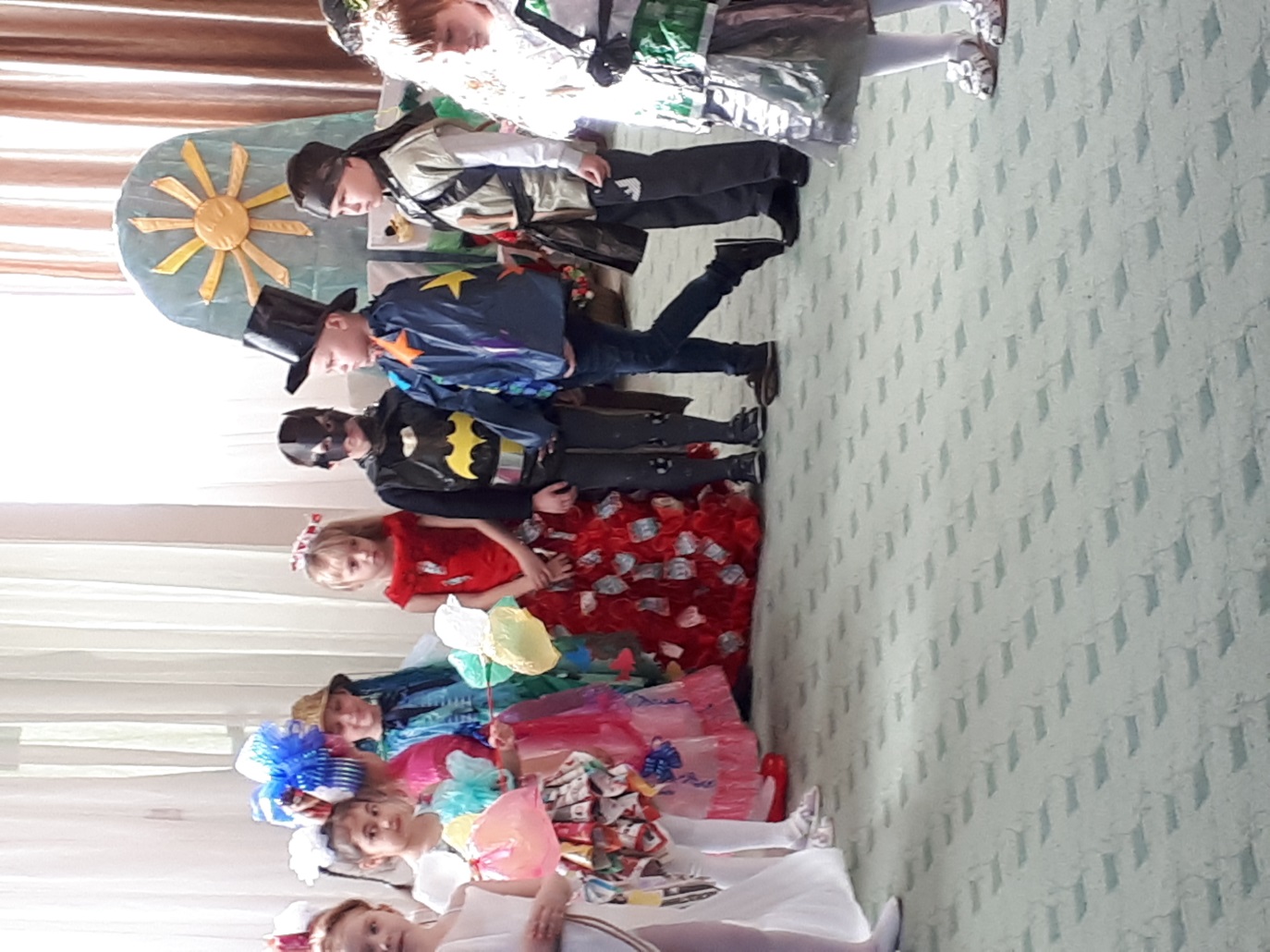 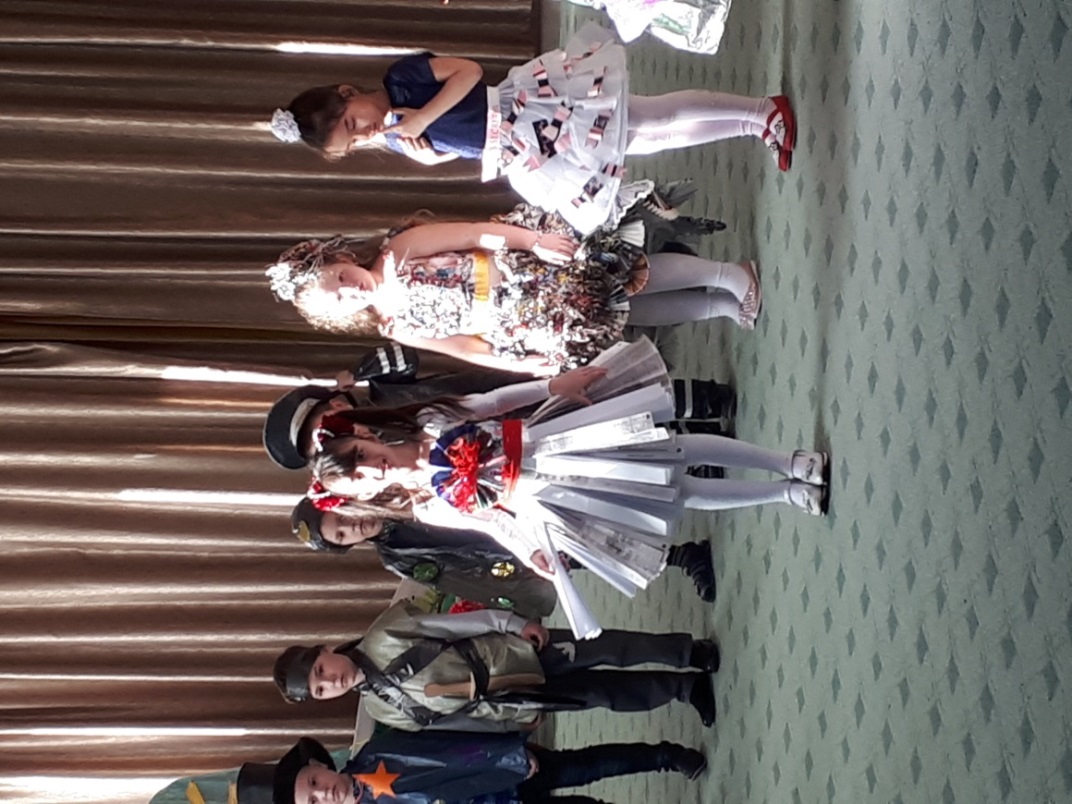 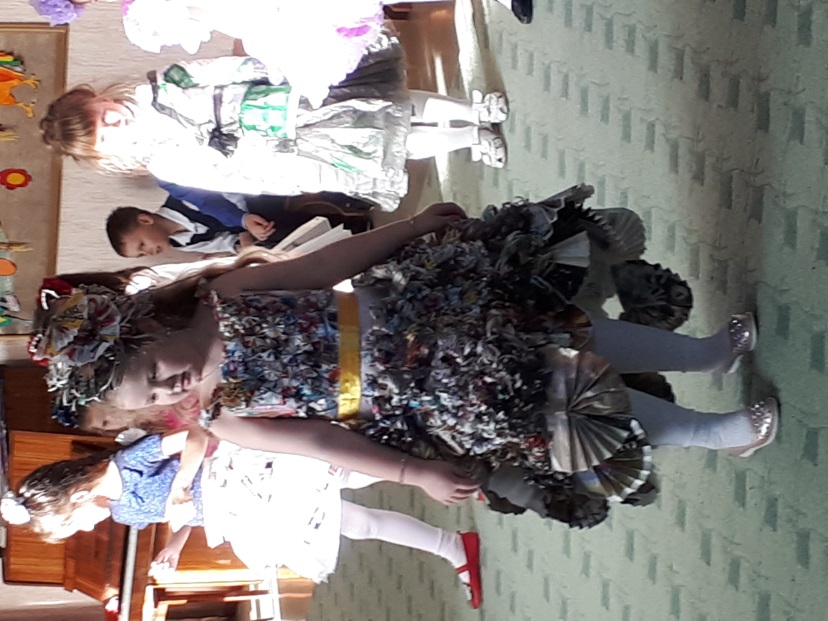 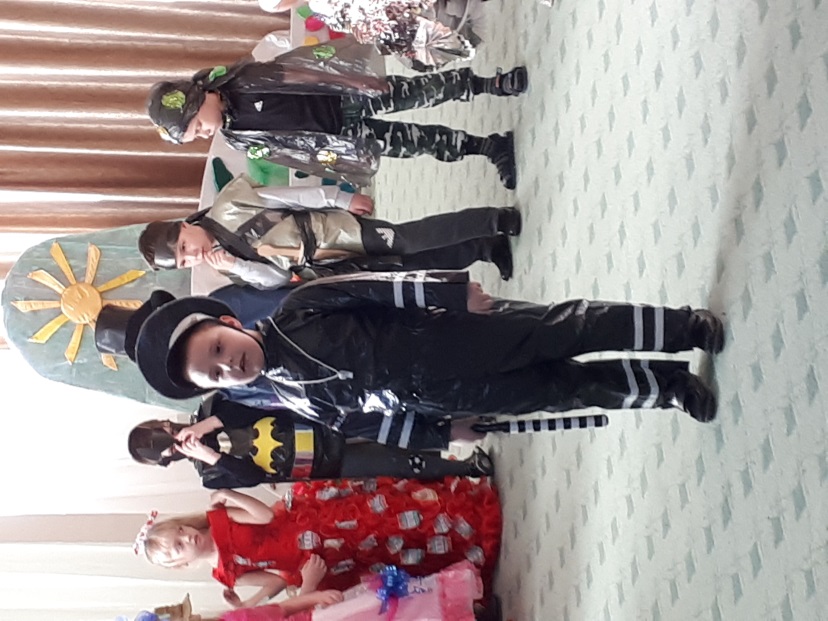 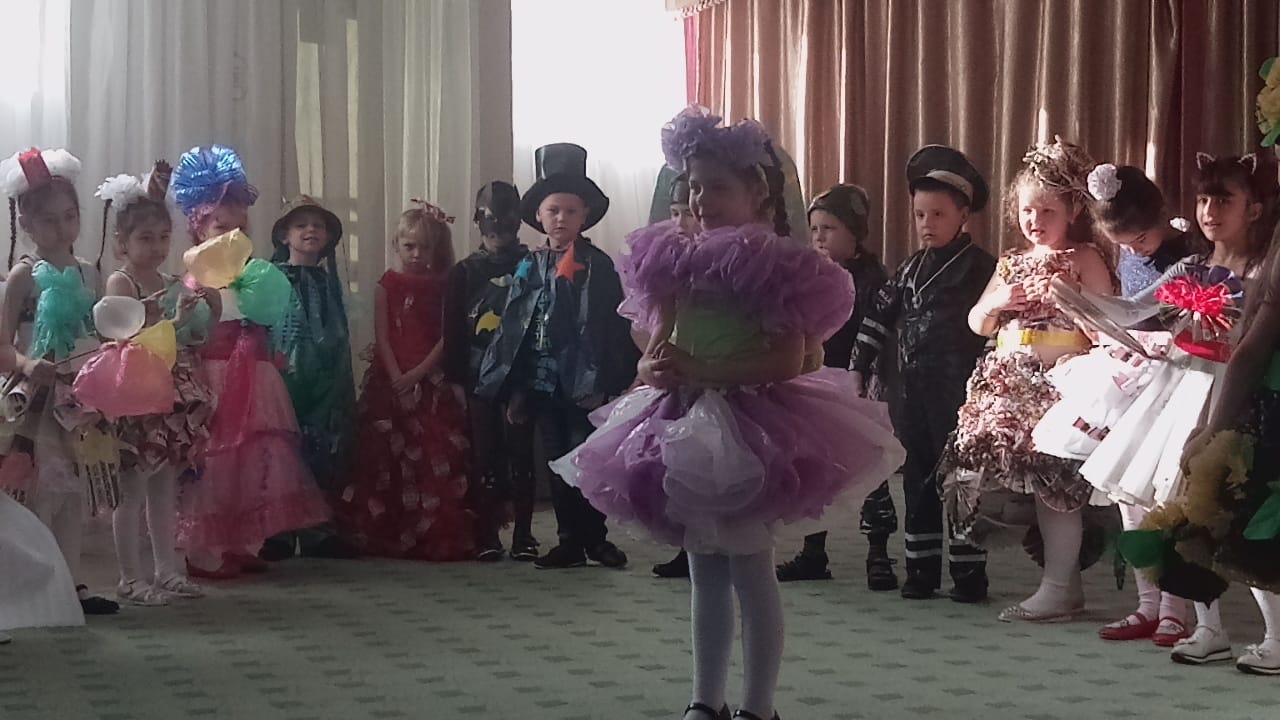 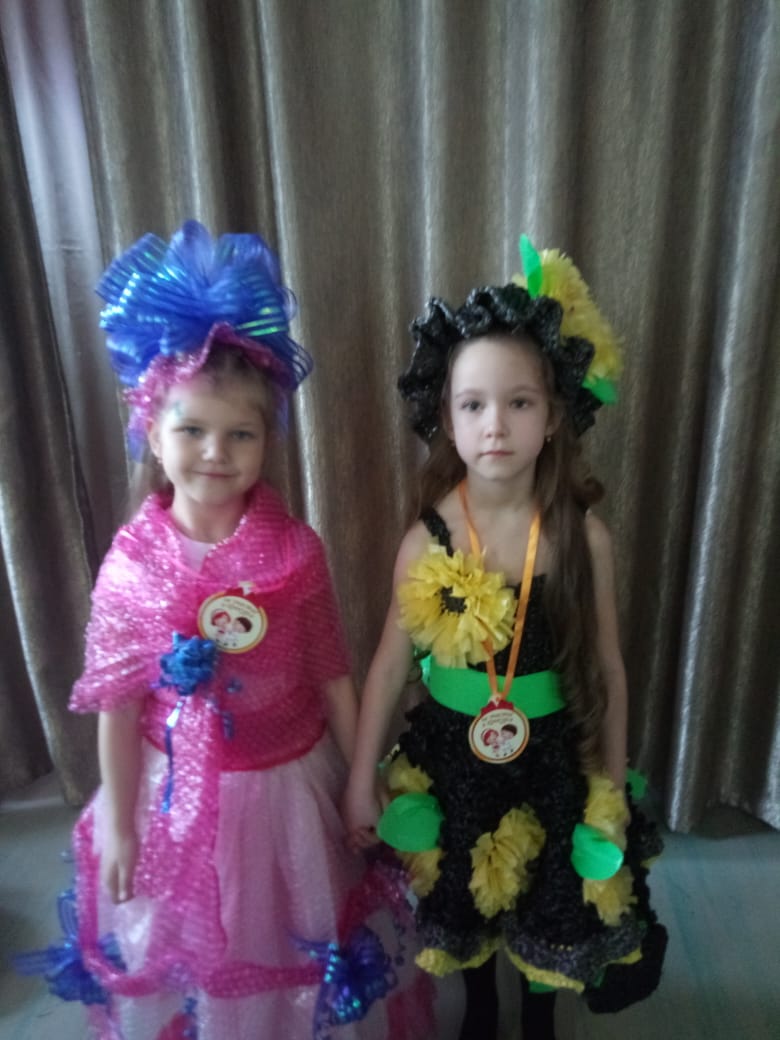 Победитель конкурса Лиза, костюм «Подсолнух». Мама Лизы сплела платье, шляпку и сумочку крючком из «ниток» сотканных из целлофановых пакетов.